Муниципальное бюджетное дошкольное образовательное учреждениеВолошинский детский садКонспект сценария музыкального фольклорного праздника для детей среднего дошкольного возраста «За околицей села веселы были дела»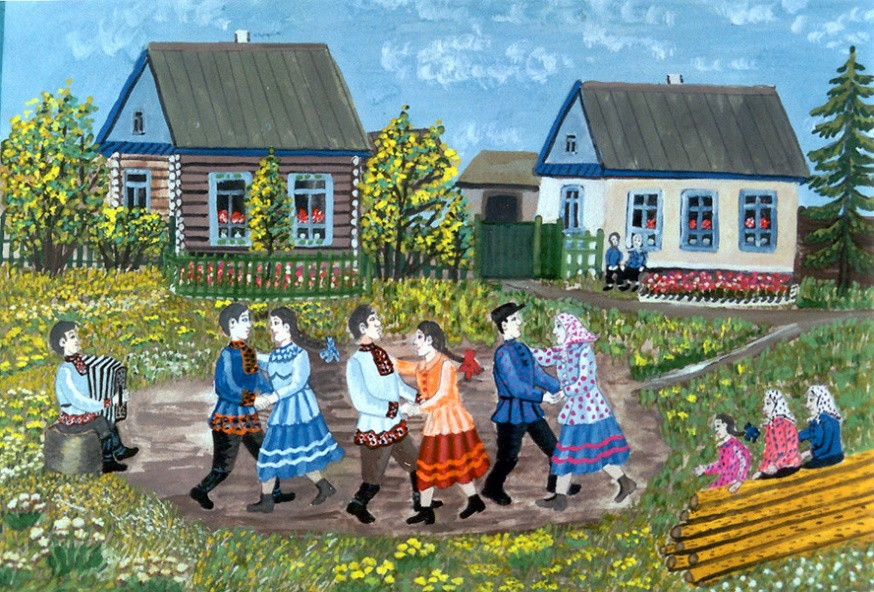 Подготовила: Лебедева Р.В.сл. Волошино,2021г.Сценарий музыкального фольклорного праздника для детей среднего дошкольного возраста «За околицей села веселы были дела»Дети и воспитатели, одетые в фольклорные костюмы под фонограмму песни «Течет ручей» (муз. А. Костюка, сл. П. Черняева) входят в музыкальный зал и встают в полукруг.Ведущая:За околицей села веселы были дела,Вышли дети на народ, встали дружно в хоровод,И танцуют при народе «Во саду ли, в огороде».Хоровод «Во саду ли, в огороде» (После хоровода дети садятся на свои места.)Ведущая:Раньше в деревнях после сбора урожая собирались люди на веселые гуляния: на других посмотреть, да и себя показать. Вот и мы с вами пришли на такое гуляние. А ну, что сидите? А сказать ничего не хотите?(Выходят мальчик и девочка и по очереди говорят).Девочка:Поглядите на ребят:       Алина Р.Все на лавочках сидят!Все на лавочках сидятИ на девочек глядят.Мальчик:Мы не просто так сидим  ДанилИ на девочек глядим.Выбираем для души:До чего же хороши!Ведущая:А будешь долго выбирать —Не с кем будет танцевать!Исполняется танец «Светит месяц». (Танец мальчиков и девочек.)Ведущая: Как Иванушка младой шел с ярмарки домой. (Выходит мальчик с котомкой.)Ведущая:А вот Иванушка идет.Что-то нам он принесет?Иванушка: Тима З.Я на ярмарку ходил,Посмотрите, что купил.(Дети поют песню «Где ты был, Иванушка?» По ходу песни Иванушка достает покупки-игрушки: курочку, уточку, барашка, коровку.)Ведущая: Вот как много всего на ярмарке купил Иванушка. Осенью, ребята, когда заканчивались полевые работы и был убран урожай, открывались ярмарки. На них продавались разные товары. Иванушка купил себе животных. Они ему в хозяйстве пригодятся. А наши девочки на ярмарке платочки купили. Покажите нам свои платочки, красавицы!(С расписными павловскими платками выходят девочки.)Первая девочка: Мы на ярмарку ходили Алина Ом.И платки себе купили.Вторая девочка: И на празднике у нас  СоняПотанцуем мы сейчас.(Девочки исполняют «Танец с платками»)Ведущий:За околицей селаВеселы у нас дела!Дети с ярмарки пришлиИ всем ложки принесли.(Выходит ребёнок с расписными ложками в руках и читает стих.)Наши ложки всем знакомы,  Тима С.Не сидится ложкам дома.Ложки по свету гуляютИ мастеров своих прославляют.(Исполняется танец с ложками.)Ведущий: посиделки наши продолжаются, здесь собрались лучшие певуны. Если вы приглядитесь, то сами в этом убедитесь. Ой вы красны девицы, да добры молодцы! Слушайте да глядите, да не говорите, что слыхом не слыхивали и видом не видывали! (Дети выходят на частушки)Частушки:1. Балалайка заиграла,      СемёнИ пустились ноги в пляс.Мы весёлые частушкиПропоём сейчас для вас.2. Разрешите поплясать,    НастяРазрешите топнуть.Неужели в этом домеПоловицы лопнут.3. Не хотела я плясать,    Алина Р.Стояла и стеснялася.Балалайка заиграла,Я не удержалася.4.Я парнишка озорной, ДанилЯ в рубахе расписной,Шляпу до бровей надвину,Хоть пиши с меня картину.4. Выйду, выйду я плясать, КатяВ новеньких ботинках.Все ребята говорят,Что я как картинка.5. Уж я так устроена  СоняПеть, плясать настроена.Один день не попляшу -На другой с ума схожу.6. Хороши наши частушки, КириллИ напев у них простой.На сегодня петь кончаем-Ставим точку с запятой.Ведущий:Что-то мне захотелось чаю ароматного, да душистого.Пойду самовар поставлю, а вы песню запевайте, чай русский прославляйте.Песня "Русский чай".Ведущий:А ну, маленькие хозяюшки!Несите пироги скорей,Чтоб порадовать гостей!(Девочки несут пироги.)1-я девочка:На сметане из муки            СоняИспекли мы пироги.Очень-очень вкусныеПироги с капустою!2-я девочка:Надо тесто замесить,          УльянаА потом пирог лепить.В печь их утром мы снесли,Поскорей их испекли.ОБЕ девочки:И пирог нам на сметанеСтал и вкусным и румяным!Ведущий:Пироги пекли с любовьюИ старались мы не зря.Угощайтесь на здоровье,Гости наши и друзья.(Девочки угощают всех пирогами.)